PHYS 211	Sample Final Question		Name:_________________________A block of mass M = 5.4 kg, at rest on a horizontal frictionless table, is attached to a rigid support by a spring of constant k = 6000 N/m. A bullet of mass m = 9.5 g and velocity of magnitude 630 m/s strikes and is embedded in the block (Fig. 15-38). Assume that the compression of the spring is negligible until the bullet is embedded.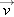 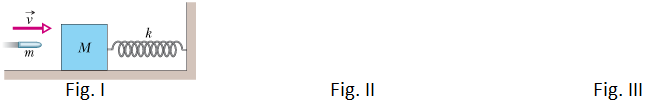 a. Describe what will happen.b. Sketch Fig. II, above, which shows the embedded bullet & block, just after the collision.
c. Sketch Fig. III, above, where the spring is compressed and the bullet-block comes to rest.   d. Determine the speed of the block immediately after the collision. (Use the conservation of linear momentum between Fig. I and Fig. II)e. Determine the amplitude of the resulting simple harmonic motion. (Use conservation of energy between Fig. II and Fig. III)